Dzień Dobry!Dziś proponujemy Wam zabawę w teatr  Najpierw pomyślcie jaką bajkę lubicie najbardziej, jakie postaci w niej występujące są Waszym zdaniem najciekawsze. Następnie przygotujcie sylwety do teatrzyku:Narysujcie lub wydrukujcie, pokolorujcie a następnie wytnijcie potrzebne Wam postaci do przedstawieniaOzdóbcie je według własnego pomysłu z wykorzystaniem dostępnych materiałówUmocujcie sylwety na patykuI GOTOWE !!!!!!!Mając przygotowane sylwety zastanówcie się o czym opowiadać Wasze przedstawienie  Bardzo chętnie obejrzałybyśmy efekty Waszych prac Spektakle online, które możecie obejrzeć w  wolnej chwili 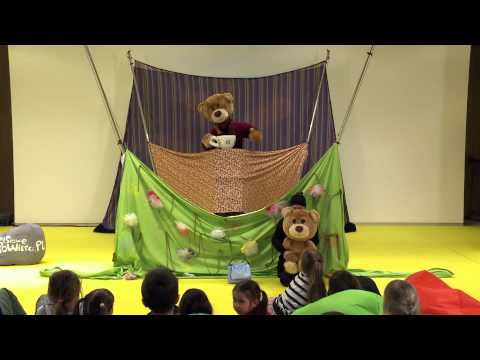 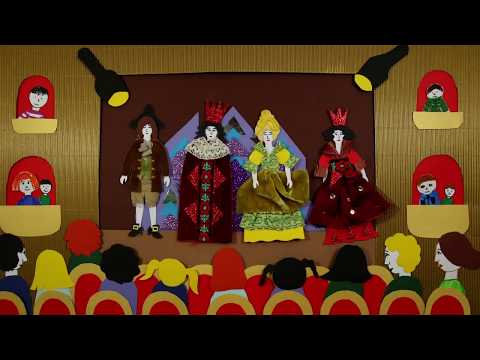 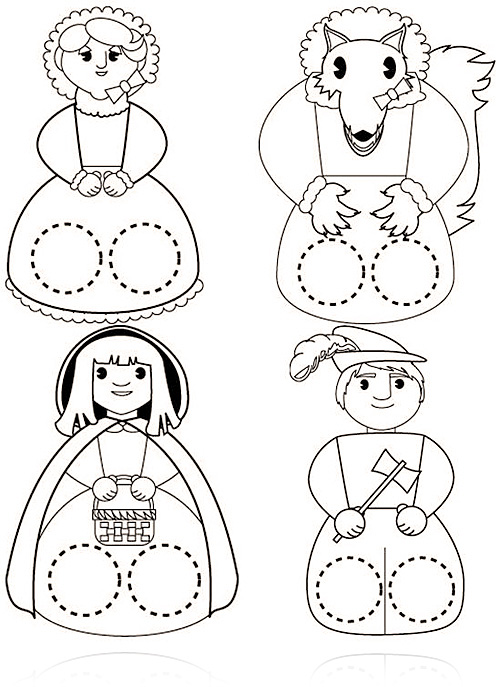 Poniżej kilka postaci, które mogą Wam się przydać  BAWCIE SIĘ DOBRZE !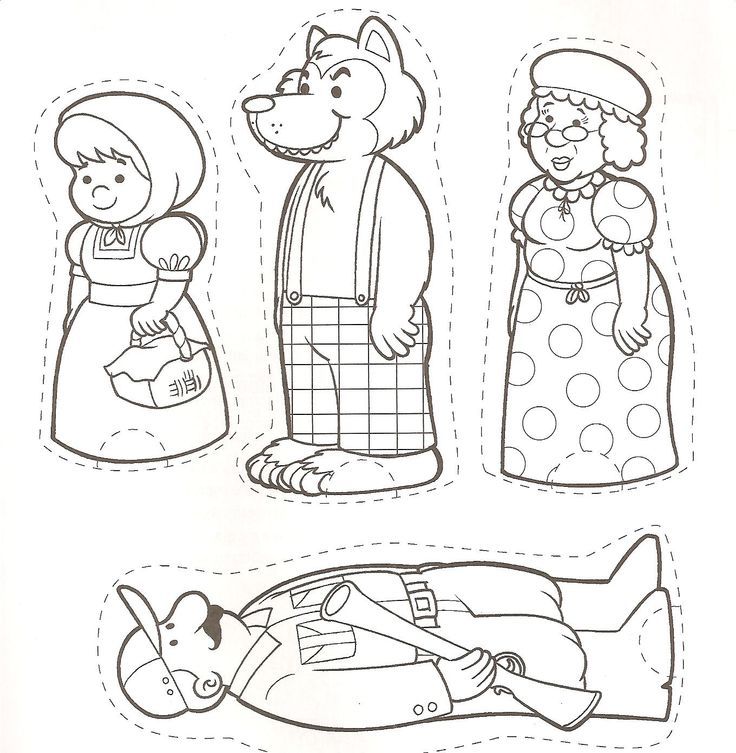 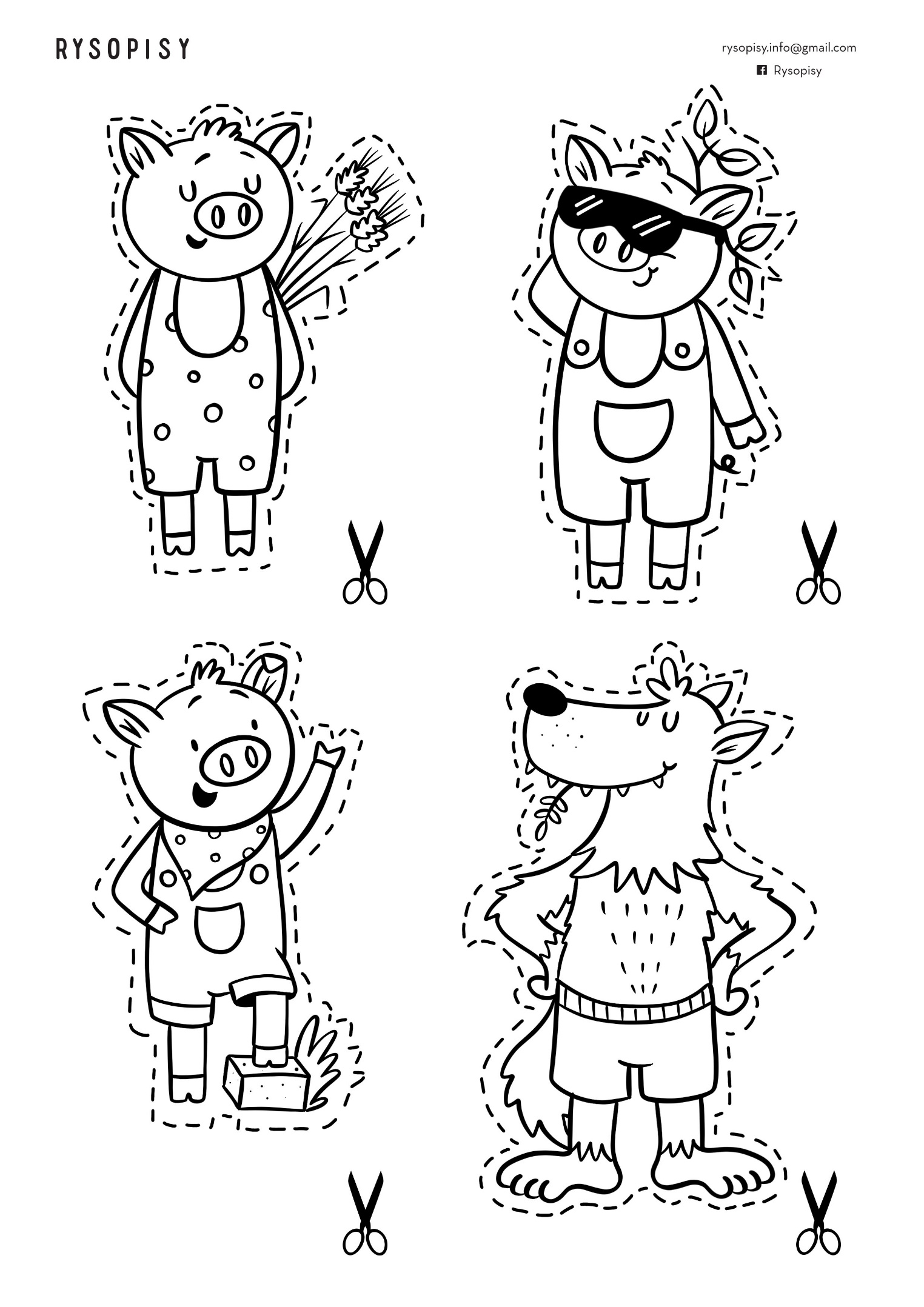 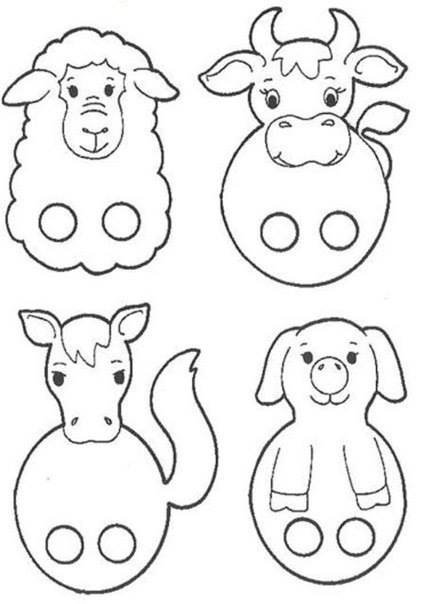 